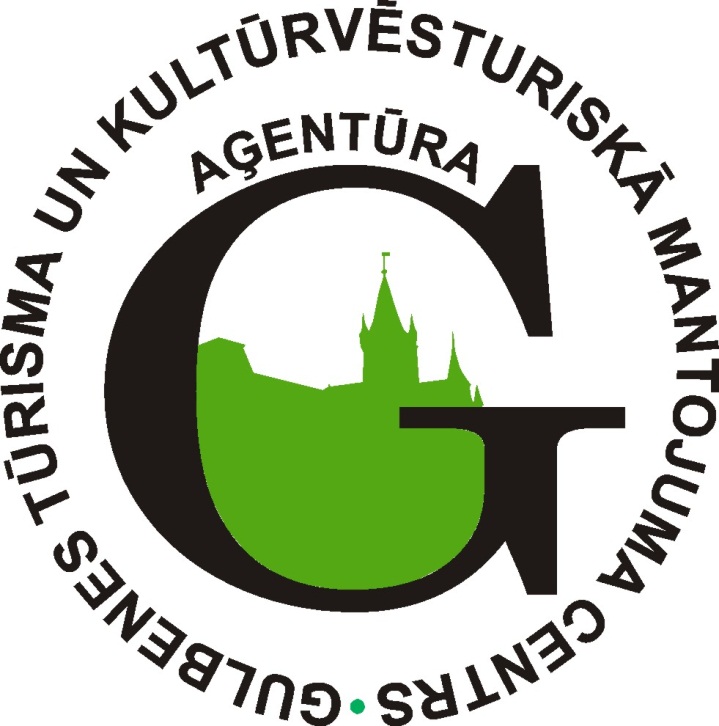 GULBENES NOVADA PAŠVALDĪBAS AĢENTŪRAS „GULBENES TŪRISMA UN KULTŪRVĒSTURISKĀ MANTOJUMA CENTRS” 2012.GADA PUBLISKAIS PĀRSKATS				        Gulbenē					2013Pamatinformācija1.1. Iestādes juridiskais statussGulbenes novada pašvaldības aģentūra „Gulbenes novada tūrisma un kultūrvēsturiskā mantojuma centrs” (turpmāk tekstā - Aģentūra) ir Gulbenes novada pašvaldības izveidota iestāde. Aģentūras pārraudzību veic pašvaldības dome.1.2. Aģentūras darbībai izvirzītie mērķi un funkcijasAģentūras darbības mērķis ir attīstīt tūrismu pašvaldības administratīvajā teritorijā, īstenojot novada tūrisma politiku, izstrādājot tūrisma nozares attīstības projektus, organizējot to realizēšanu, tūrisma un kultūrvēsturisko objektu uzturēšanu, apsaimniekošanu un attīstību, un koordinējot tūrisma pakalpojumu, sniegšanu novada iedzīvotājiem un viesiem.Aģentūras funkcijas:Veidot tūrisma attīstības un kultūrvēsturiskā mantojuma saglabāšanas politiku Gulbenes novadā;Koordinēt Gulbenes novada pašvaldībai piederošu (valdījumā vai lietojumā esošu) tūrisma un kultūrvēsturisko objektu uzturēšanu, apsaimniekošanu un pieejamību;Koordinēt vienota Gulbenes novada tūrisma produkta izveidošanu, kurš balstās uz vēstures pieminekli “Šaursliežu dzelzceļa līnija Gulbene-Alūksne” (sliežu ceļi, inženierbūves, aprīkojums, ēkas, ritošais sastāvs) kā arī popularizēt to Latvijā un ārvalstīs;Nodrošināt informācijas sniegšanu un tās publisku pieejamību par tūrisma iespējām un objektiem novada administratīvajā teritorijā;Plānot un īstenot tūrisma programmas un projektus, nodrošinot tiem nepieciešamo finansējumu;	Īstenot sadarbību tūrisma un kultūrvēsturiskā mantojuma saglabāšanas jomā ar citām institūcijām Latvijā un ārvalstīs.1.3. Mērķu sasniegšanai izvirzītie uzdevumi	Viens no galvenajiem uzdevumiem ir veicināt vienota galamērķa konkurētspēju tūrismā, reģionālā un nacionālā līmenī, veidojot kvalitatīvu, pievilcīgu un atpazīstamu tūrisma galamērķa zīmolu. 	Mērķa sasniegšanai izvirzītie uzdevumi: Vietējā mērogāApzināt Gulbenes novada kultūrvēsturisko mantojumu, veidojot kultūrvēsturiskā mantojuma saglabāšanas un tūrisma attīstības politiku novadā, datu bāzi (sadarbībā ar tūrisma uzņēmējiem, pagastu pārvaldēm).Noorganizēt tūrisma uzņēmēju, mājražotāju, tūrisma entuziastu sanāksmesTūrisma sezonas atklāšana;Atpazīstamības veidošana Gulbenes novadam (īpašās ēdienkartes izveidošana;Tūrisma uzņēmēju atbalsta pasākumi, metodiskais darbs, sadarbības veidošana;Ekskursiju vadītāju-gidu apmācības;Komplekso ekskursiju maršrutu piedāvājuma izveidošana internetā;Darbs pie jaunu tūrisma produktu izveides, iesaistot vietējos novada uzņēmējus (naktsmītnes, ēdināšana, suvenīri, mākslas darbi, mājražotāji, vietējie gidi, ekskursiju programmas, vietējie autopārvadātāji);Sadarbības projektu veidošana ar Akciju sabiedrību „Pasažieru vilciens” un SIA „Gulbenes-Alūksnes bānītis”;Noorganizēt 2 pieredzes apmaiņas ekskursijas „Iepazīsim novada tūrisma objektus”  tūrisma uzņēmējiem un entuziastiem;Noorganizēt, lai pie „tūristiem pārdodamajiem objektiem” būtu zinošs un ieinteresēts vietējais cilvēks;Regulāri informēt par jaunāko Gulbenes novada tūrisma un kultūrvēsturiskā mantojuma darbībā Tūrisma attīstības valsts aģentūru, Vidzemes plānošanas reģionu, Vidzemes tūrisma asociāciju, tūrisma un ziņu portālus, laikrakstus u.c. masu medijus;Regulāri atjaunot informāciju un ievietot jaunāko novada tūrisma jomas informāciju Gulbenes novada tūrisma mājas lapā;Veikt jaunu tūrisma objektu reģistrēšanu, reklamēšanas pasākumus;Piedalīties kvalitātes programmā „Q Latvia” un veikt metodisko darbu, apmācības kvalitātes jautājumu risināšanā ar novada tūrisma uzņēmējiem;Veidot Gulbenes novada suvenīru (izstrādāt konkursa nolikumu) piedāvājumu gan Latvijas, gan ārvalstu tūristiem (iesaistot vietējos amatniekus, māksliniekus, mājražotājus, skolas, profesionālās skolas);Izstrādāt nolikumu un noorganizēt foto konkursu „Gulbenes novads gadalaiku mirdzumā”;„Zaļā tirdziņa” noorganizēšana Gulbenē sadarbībā ar biedrību „Sateka” un Gulbenes kultūras centru;Apmācību, kursu, semināru organizēšana Gulbenē;Tūrisma sezonas noslēguma pasākums;Veidot kalendāro pasākumu plānu 2013.gadam, Gulbenes novada tūrisma un kultūrvēsturiskā mantojuma jomas popularizēšanas pasākumiem.Valsts un Starptautiskā mērogāPiedāvāt iespēju Gulbenes novada ēdināšanas, nakšņošanas, atpūtas un sporta infrastruktūru izmantot Latvijas valsts iestādēm, organizācijām, akciju sabiedrībām, privātajām iestādēm, lai Gulbenes novadā organizētu koorporatīvos sporta pasākumus, nometnes u.c.;Slēgt sadarbības līgumus ar Latvijas un ārvalstu tūrisma firmām par sadarbību ienākošā un izejošā tūrisma attīstības veicināšanā Gulbenes novadā;Organizēt tūrisma jomas apmācības, seminārus Gulbenes novadā;Izvietot informācijas materiālus par Gulbenes novadu visos Tūrisma Informācijas centros Latvijā, Igaunijā (Veros, Pērnavā) un Krievijā (Pleskavā);Sagatavot Pleskavas tūrisma firmu vizīti Gulbenes novadā un noslēgt sadarbības līgumus;Uzsākt veidot datu bāzi par Gulbenes novada svētvietām, piedaloties projektā „Baltijas reģiona svētvietas” (Latvija-Igaunija-Lietuva);Izveidot jaunu tūrisma piedāvājumu Krievijas tirgum (pamatojoties uz ienākošā tūrisma firmu pieprasījuma) iekļaujot Sv. A.Ņevska pareizticīgo baznīcu Stāmerienā, atpūtas kompleksu „Vonadziņi” un viesnīcu „Vecgulbenes muiža”;Popularizēt Gulbenes novadu piedaloties Starprtautiskajās tūrisma izstādēs „Balttour-2012” (Latvija, Rīga), „Vivattur-2012” (Lietuva, Viļņa), „Tourest-2012” (Igaunija, Tallina);Veicināt Gulbenes novada sadraudzības pilsētu, pašvaldību sadarbību tūrisma jomā.Darbības rezultāti  Aģentūras darbība pārskata gadāAģentūras dalība starptautiskajos tūrisma gadatirgosDalība kopā ar Vidzemes tūrisma asociāciju Starptautiskajās tūrisma izstādēs kaimiņvalstīs: “Vivatur 2012”, Viļņā, Lietuvā un “Turism 2012”, Tartu, Igaunijā.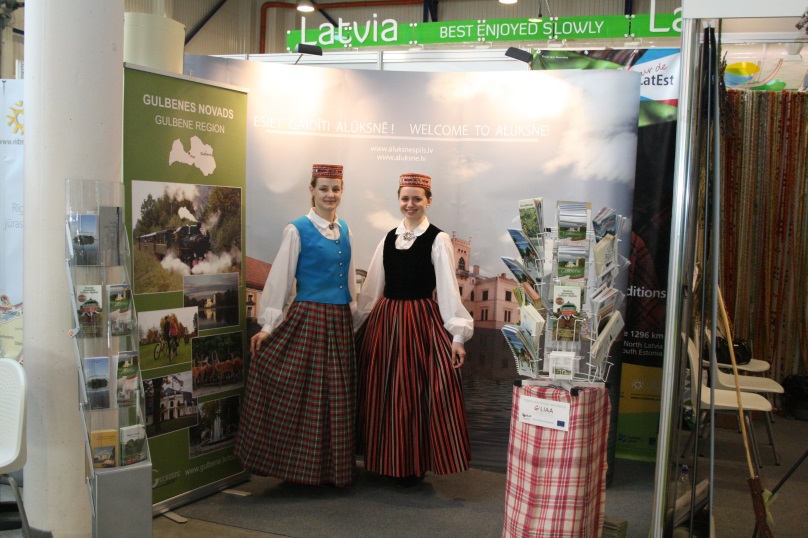 1.attēls. Izstāde „VIVATOUR 2012” Viļņā Avots: Pašvaldības aģentūraAģentūras noslēgtie līgumi ar tūrisma aģentūrām LatvijāNoslēgts sadarbības līgums ar Rīgas tūrisma aģentūru “Averoja” par aviobiļešu, apdrošināšanas polišu, viesnīcu, autobusa biļešu, komplekso tūrisma pakalpojumu, vācu tūroperatoru ceļojumu pakešu, pasažieru un automašīnu prāmju un Norwegian Cruise Line Ltd kruīzu biļešu rezervēšanu un pārdošanu. Kā arī noslēgts sadarbības līgums ar Aizkraukles tūrisma aģentūru “Remiro Travel” par komplekso tūrisma pakalpojumu pārdošanu.Aģentūras izdotie tūrisma materiāli un sagatavotie speciālie piedāvājumiAktualizēta un izdota Gulbenes novada un pilsētas tūrisma karte latviešu valodā (5000 eksemplāru tirāža). Kartē ievietota informācija par apskates objektiem un aktīvās atpūtas iespējām, naktsmītnēm, ēdināšanas vietām, dziednieciskajām pirtīm, maršrutiem un citu tūristiem noderīgu informāciju Gulbenes pilsētā un novadā.Sagatavots Gulbenes novada ekskursiju un objektu piedāvājums skolēnu grupām. Piedāvājumā iekļauti 33 Gulbenes novada objekti, kas piedāvā ekskursijas un aktivitātes tieši skolēniem. Piedāvājums nosūtīts ~700 Latvijas skolām. Sagatavots divu dienu maršruts pa Gulbenes novadu un nosūtīts ienākošā un vietējā tūrisma aģentūrām Latvijā. Piedāvājumā iekļauti 13 Gulbenes novada objekti, kā arī nakšņošanas un ēdināšanas iestādes. Divu dienu maršruts nosūtīts 37 tūrisma aģentūrām.Sadarbojoties ar Apes, Alūksnes, Baltinavas, Balvu, Gaujienas, Rugāju un Viļakas tūrisma informācijas sniedzējiem, izveidota tūrisma akcija „Apceļo seno Atzeles novadu”. Akcijas ietvaros sagatavoti un elektroniski izdoti 5 dažādi maršruti pa novadu teritorijām, iekļaujot informāciju arī par nakšņošanas un ēdināšanas iespējām.Sadarbojoties ar Vidzemes Tūrisma asociāciju, sagatavotas un izdotas Vidzemes reģiona kartes 2012, iekļaujot tajās informāciju par Gulbenes novada apskates objektiem.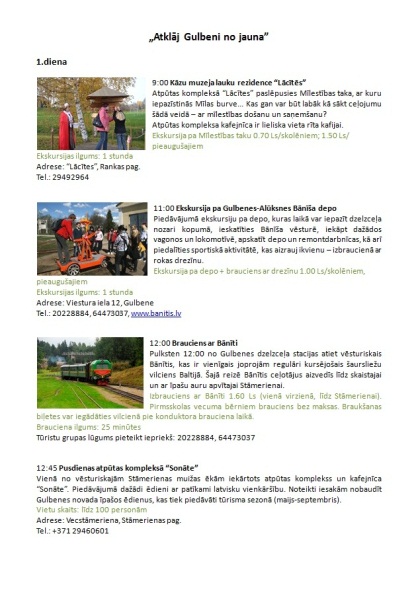 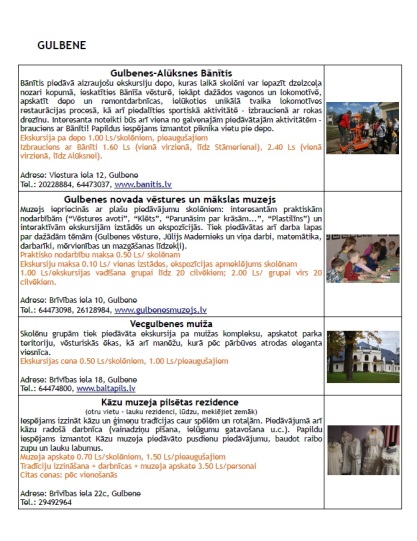 2.attēls. Divu dienu maršruts pa Gulbenes novadu – ienākošā un vietējā tūrisma aģentūrām3.attēls. Gulbenes novada ekskursiju un objektu piedāvājums skolēnu grupām.	2012.gadā Aģentūra apmācījusi un nodrošinājusi praksi 5 studentiem no Vidzemes Augstskolas, Biznesa augstskolas „Turība”, Priekuļu un Jāņmuižas Valsts tehnikuma un Latvijas Kultūras koledžas.Pārskata gadā Aģentūras pārstāvji piedalījušies Vidzemes Tūrisma asociācijas rīkotajos semināros, mārketinga padomes sapulcēs, pieredzes apmaiņas braucienos, kā arī Tūrisma attīstības valsts aģentūras organizētajās informatīvajās sapulcēs. Aģentūras rīkotās un atbalstītās aktivitātesMartsAtklājot 2012.gada tūrisma sezonu, organizēts seminārs Gulbenes novada tūrisma uzņēmējiem (naktsmītņu, ēdināšanas pakalpojumu sniedzējiem, ekskursiju vadītājiem – gidiem), mājražotājiem, pirtniekiem, amatniekiem, māksliniekiem, muzeju un novadpētniecības ekspozīciju vadītājiem un ikvienam tūrisma un kultūrvēsturiskā mantojuma jomas interesentam. Semināra dalībnieki tika informēti par 2011.gada tūrisma aktivitātēm un Aģentūras plānotajiem darbiem 2012.gadā. Semināru apmeklēja vairāk nekā 40 tūrisma uzņēmēju.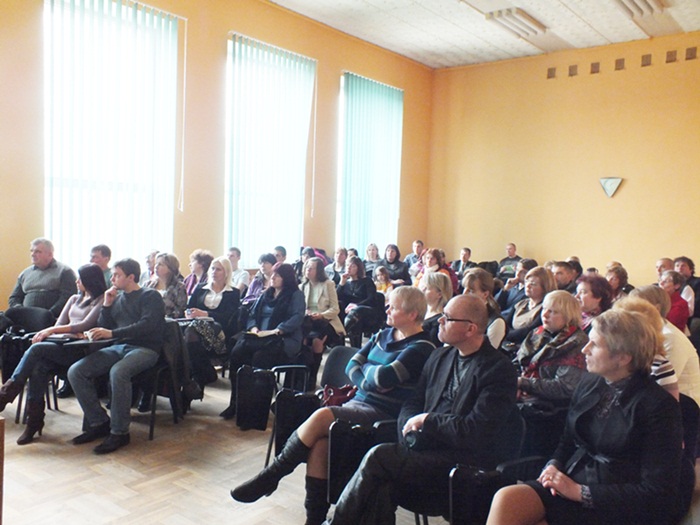 4.attēls. Gulbenes novada tūrisma uzņēmēju, objektu apsaimniekotāju, amatnieku un mājražotāju seminārsAvots: Pašvaldības aģentūraAprīlisSadarbībā ar Gulbenes pilsētas pārvaldi, biedrību “Sateka” un Gulbenes kultūras centru, organizēts pirmais Zaļais tirdziņš Gulbenē, Jaunatnes parkā, kas pulcēja amatniekus un mājražotājus no Gulbenes novada. 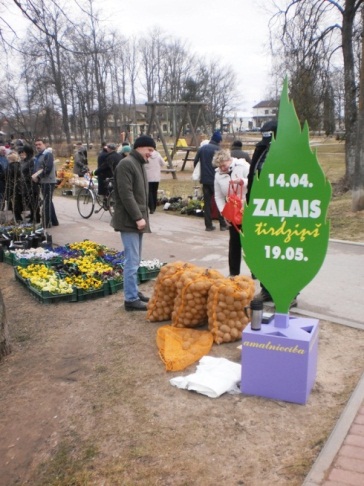 5.attēls. Pirmais Zaļais tirdziņš Gulbenē, Jaunatnes parkāAvots: Pašvaldības aģentūraMaijsSadarbībā ar Gulbenes novada ēdināšanas iestādēm, izstrādāta un izdota Gulbenes novada īpašo ēdienu ēdienkarte, kas novada iedzīvotājiem un viesiem piedāvā piecus Gulbenes novada īpašos ēdienu un divus dzērienus. Šajā akcijā iesaistās 8 Gulbenes novada ēdināšanas iestādes un kafejnīcas.	Ar VAS „Hipotēku un zemes banka” Klientu klubs „Mēs paši” atbalstu, projekta ietvaros, organizētas Gulbenes novada ekskursiju vadītāju-gidu apmācības. Lekcijas notika divus mēnešus un tās vadīja Gulbenes novada vēstures un mākslas muzeja un Aģentūras speciālisti, kā arī Vidzemes Augstskolas profesionālās bakalaura studijas programmas „Tūristu gids – ceļojumu un pasākumu organizators” direktors Andris Klepers. Organizēts otrais Zaļais tirdziņš Gulbenē, Jaunatnes parkā, kas pulcēja ~65 amatniekus un mājražotājus no Gulbenes novada un citiem Latvijas novadiem.Sadarbībā ar Gulbenes pilsētas pārvaldi, izveidots jauns tūrisma objekts – Latvju zīmju vēstījumu taka, kas atrodas Spārītes parkā, Gulbenē. Takā apskatāmas 18 latvju zīmes, kas izkārtotas apkārt Svētajam ezeram. Papildus izveidots informatīvs buklets ar takas shēmu, zīmju simboliku un nosaukumiem, kā arī atbilstošām tautasdziesmām.Organizēts Tūrisma sezonas atklāšanas pasākums, piedāvājot Gulbenes novada iedzīvotājiem un viesiem apmeklēt Zaļo tirdziņu, izbaudīt braucienu ar elektrovilcieniņu, piedalīties Latvju zīmju vēstījumu takas atklāšanā. Sadarbojoties ar velobraucēju-tūrisma entuziastu Daili Kadili, piedāvāts velobrauciens Gulbene-Stāmeriena-Gulbene.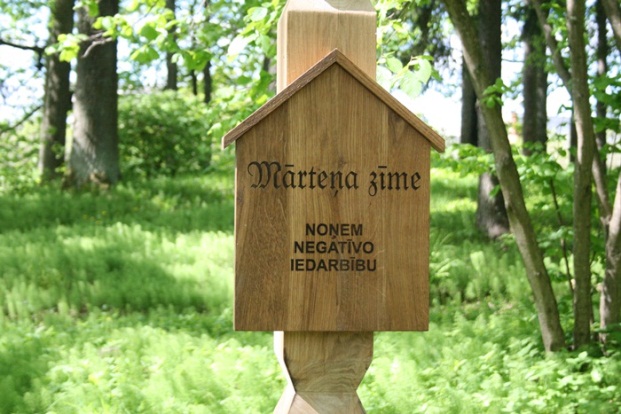 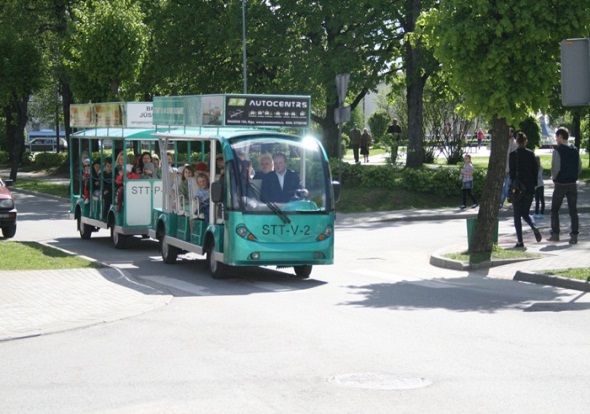 6.attēls. Elektrovilcieniņš tūrisma sezonas atklāšanas pasākumā7.attēls. Latvju zīmju vēstījumu taka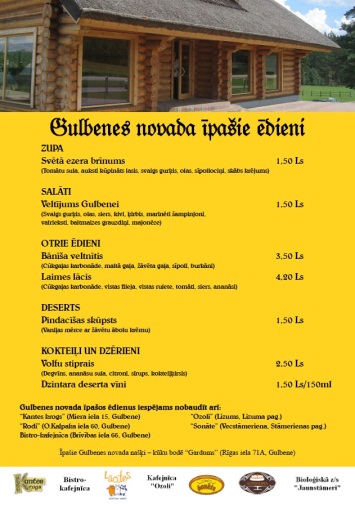 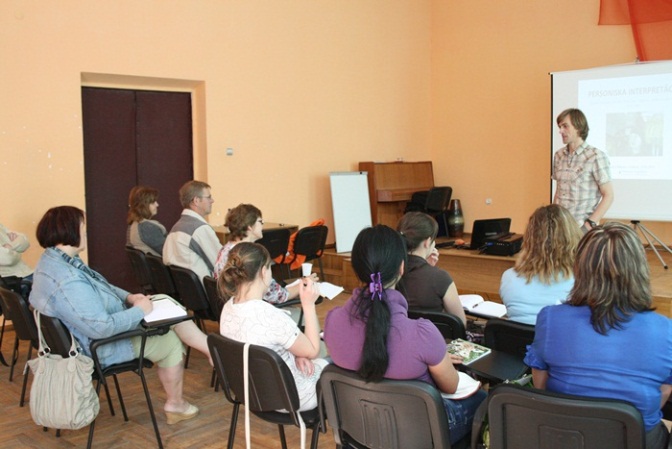 8.attēls. Gulbenes novada ekskursiju vadītāju-gidu apmācības.Viens no lektoriem - Andris Klepers9.attēls Gulbenes novada īpašā ēdienkarte atpūtas kompleksā „Lācītes”Avots: Pašvaldības aģentūraJūnijsOrganizēts trešais Zaļais tirdziņš Gulbenē, Jaunatnes parkā, kas pulcēja ~70 amatniekus un mājražotājus no Gulbenes novada un citiem Latvijas novadiem. Aģentūras direktores dalība Jaungulbenes arodvidusskolas Lauku tūrisma speciālistu eksāmenu vērtēšanas komisijā.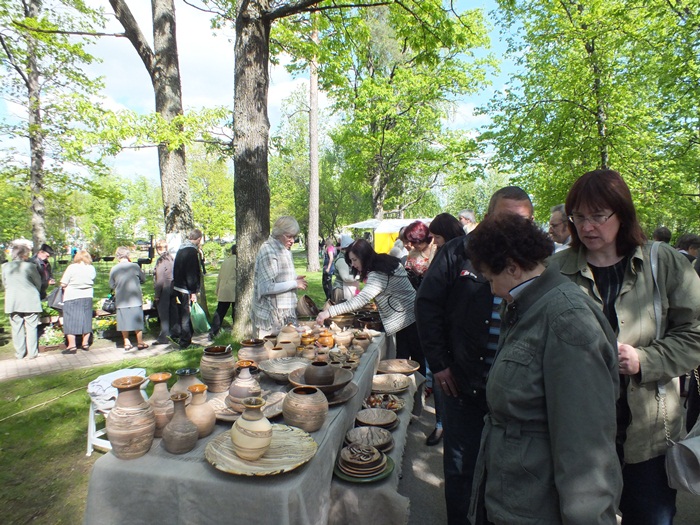 10.attēls. Trešais Zaļais tirdziņš Gulbenē, Jaunatnes parkāAvots: Pašvaldības aģentūraJūlijsSadarbības veicināšanas ietvaros, organizēta Latvijas Mākslas akadēmijas pārstāvju uzņemšana Gulbenē.Organizēts starpsezonas seminārs Gulbenes novada tūrisma uzņēmējiem (naktsmītņu, ēdināšanas pakalpojumu sniedzējiem, ekskursiju vadītājiem – gidiem), mājražotājiem, pirtniekiem, amatniekiem, māksliniekiem, muzeju un novadpētniecības ekspozīciju vadītājiem un ikvienam tūrisma un kultūrvēsturiskā mantojuma jomas interesentam. Semināra dalībnieki tika informēti 2012. gada jau paveiktajām aktivitātēm un sadarbības iespējām ar Aģentūru. Seminārā piedalījās arī Pārtikas Veterinārā Dienesta pārstāve. Semināru apmeklēja ap 20 cilvēku.Organizēts pieredzes apmaiņas brauciens Gulbenes novada tūrisma uzņēmējiem un objektu vadītājiem uz Druvienas, Galgauskas un Daukstu pagastu, apskatot un iepazīstot pagastu tūrisma piedāvājumu. Braucienā piedalās 17 tūrisma jomas interesenti.Dalība pozitīvā velobrauciena „Gulbenes Ciskudrillis” organizēšanā, kas norisinājās Jauniešu dienā, Gulbenes pilsētas svētku ietvaros.Organizēts ceturtais Zaļais tirdziņš Gulbenē, Jaunatnes parkā, kas pulcēja ~65 amatniekus un mājražotājus no Gulbenes novada un citiem Latvijas novadiem.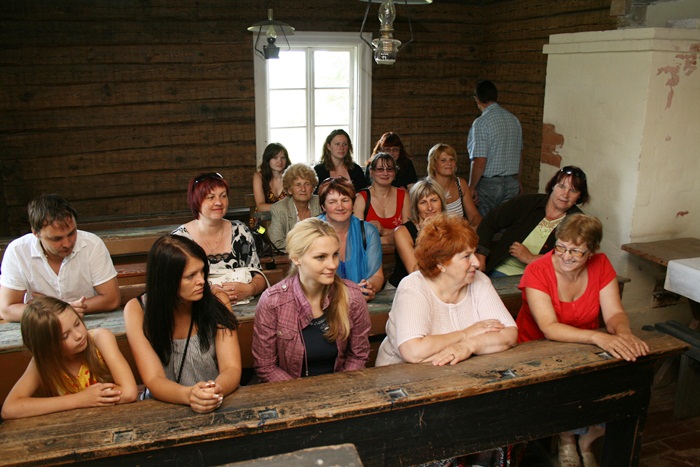 11.attēls. Gulbenes novada tūrisma uzņēmēju un objektu vadītāju pieredzes apmaiņas brauciens uz Druvienas, Galgauskas un Daukstu pagastuAvots: Pašvaldības aģentūraAugustsDalība Gulbenes novada svētkos „Stāmerienas gredzens”, prezentējot Aģentūru, informējot par tūrisma piedāvājumu un iespējām novadā, kā arī piedāvājot radošas aktivitātes – pastaliņu veidošanu, autentiskas spēļmantas izgatavošanu.Aģentūras telpās izveidots un izvietots „Suvenīru skapis”, piedāvājot suvenīrus ar Gulbenes novada simboliku un skatiem. Piedāvājumā arī tikai Gulbenes novadam raksturīgi suvenīri – novada amatnieku darinājumi. Sagatavots jauns Gulbenes novada suvenīrs – pastkartes ar sešām dažādām pilsētu un novadu raksturojošām fotogrāfijām.Organizēts pieredzes apmaiņas brauciens Gulbenes novada tūrisma uzņēmējiem un objektu vadītājiem uz Tirzas pagastu, apskatot un iepazīstot pagasta tūrisma piedāvājumu. Braucienā piedalās 16 tūrisma jomas interesenti.Organizēts piektais Zaļais tirdziņš Gulbenē, Jaunatnes parkā, kas pulcēja ~90 amatniekus un mājražotājus no Gulbenes novada un citiem Latvijas novadiem.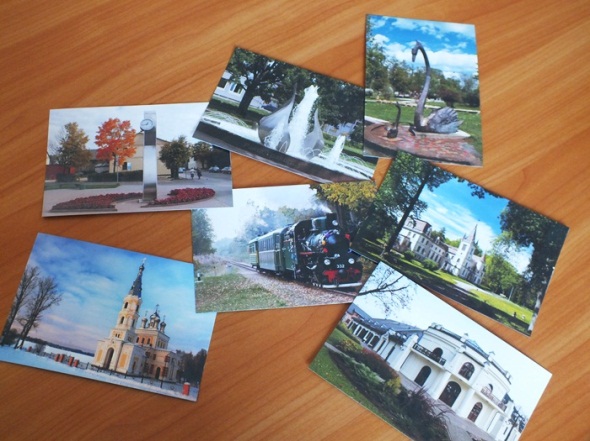 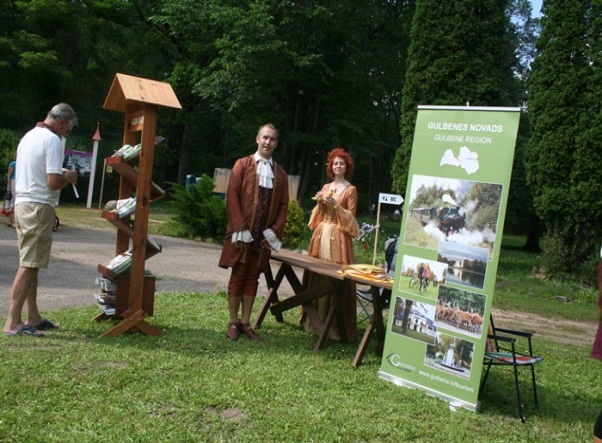 12.attēls. Jaunais Gulbenes novada suvenīrs – pastkartes13.attēls. Dalība Gulbenes novada svētkos „Stāmerienas gredzens”Avots: Pašvaldības aģentūraSeptembrisDalība Gulbenes-Alūksnes Bānīša svētku organizēšanā, kas norisinājās 1.septembrī Gulbenē, Stāmerienā un Alūksnē.Organizēts sestais Zaļais tirdziņš Gulbenē, Jaunatnes parkā, kas pulcēja ~80 amatniekus un mājražotājus no Gulbenes novada un citiem Latvijas novadiem. Dalība VTA organizētās Sanktpēterburgas tūroperatoru vizītes plānošanā.Sagatavots jauns Gulbenes novada suvenīrs – puzles ar piecām dažādām novadu un pilsētu raksturojošām fotogrāfijām. 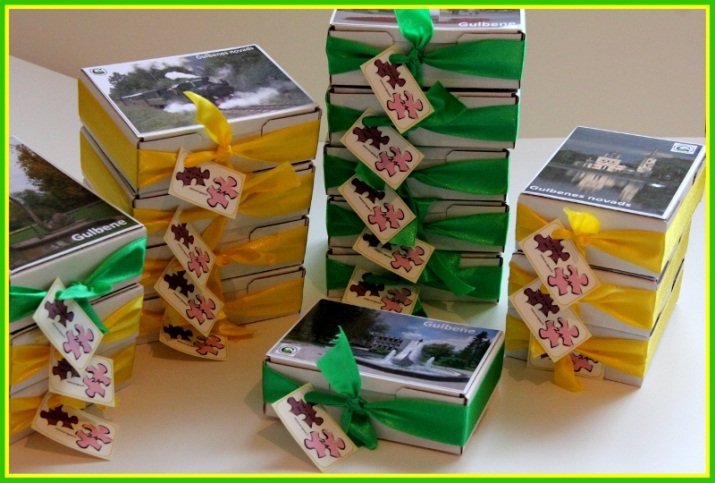 14.attēls. Jaunais Gulbenes novada suvenīrs - puzlesAvots: Pašvaldības aģentūraOktobrisOrganizētas divas vienas dienas Gulbenes novada apceļošanas ekskursijas „Gulbenes novads – mūsu ceļotpriekam” uz Rankas pagastu. Abās ekskursijās kopā piedalījās vairāk nekā četrdesmit ekskursantu – Gulbenes novada iedzīvotāju.Ar Gulbenes novada domes Izglītības, kultūras un sporta nodaļas atbalstu, projekta „Angļu sarunvaloda Gulbenes novada lauku tūrisma uzņēmēju attīstībai un konkurētspējai” ietvaros, organizēti Angļu sarunvalodas kursi. Kursi norisinājās līdz pat 2013.gada februāra vidum, un tajos piedalījās 11 Gulbenes novada lauku tūrisma uzņēmēji.Vidzemes tūrisma asociācijas īstenotā projekta „Culture and Heritage Added Value to Regional Policies for Tourism Sustainability (CHARTS)” ietvaros (Gulbenes novada dome – sadarbības partneris), organizēts pirmais seminārs Gulbenē Vidzemes tūrisma uzņēmējiem un interesentiem.Organizēts septītais Zaļais tirdziņš Gulbenē, Jaunatnes parkā, kas pulcēja ~ 80 amatniekus un mājražotājus no Gulbenes novada un citiem Latvijas novadiem. 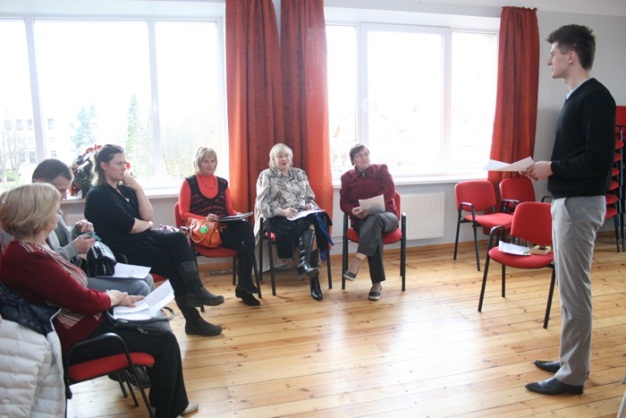 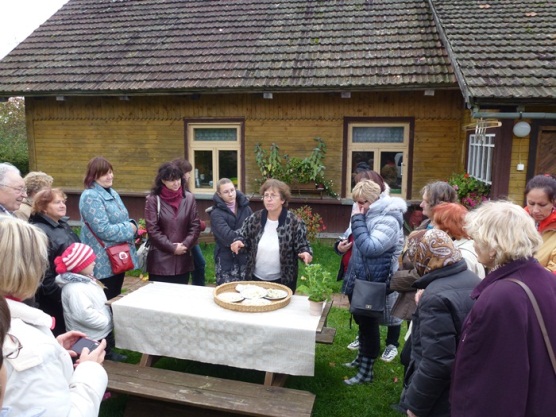 15.attēls. Pirmā Gulbenes novada apceļošanas ekskursija „Gulbenes novads – mūsu ceļotpriekam” uz Rankas pagastu16.attēls. Angļu sarunvalodas kursi Gulbenes novada lauku tūrisma uzņēmējiem		Avots: Pašvaldības aģentūra		NovembrisIzstrādāts nolikums un izsludināts fotokonkurss „Fotoaparāts rokā – Gulbenes novads uzmanības lokā”. Konkursa norises laiks ir no 2012.gada 1.novembra līdz 2013.gada 15.oktobrim.Dalība Gulbenes - Alūksnes Bānīša Mārtiņdienas tirdziņa organizēšanā, kas norisinājās pie Gulbenes dzelzceļa stacijas un pulcēja līdz 25 amatniekus un mājražotājus no Gulbenes novada un citiem Latvijas novadiem.Noslēgts līgums ar SIA „Biļešu paradīze”, un Aģentūras telpās izvietota kase, kas piedāvā iespēju iegādāties biļetes uz dažādiem koncertiem, operas iestudējumiem, teātru izrādēm un citiem pasākumiem Gulbenē un visā Latvijā.Organizēts astotais Zaļais tirdziņš Gulbenē, tirdzniecības centrā „Beta”, kas pulcēja ~50 amatniekus un mājražotājus no Gulbenes novada un citiem Latvijas novadiem.Organizēts pirmais Gulbenes novada tūrisma sezonas noslēguma pasākums „Nav par ko brīnīties...”, kuru apmeklēja vairāk nekā 110 Gulbenes novada tūrisma uzņēmēji, objektu vadītāji un tūrisma jomas pārstāvji. 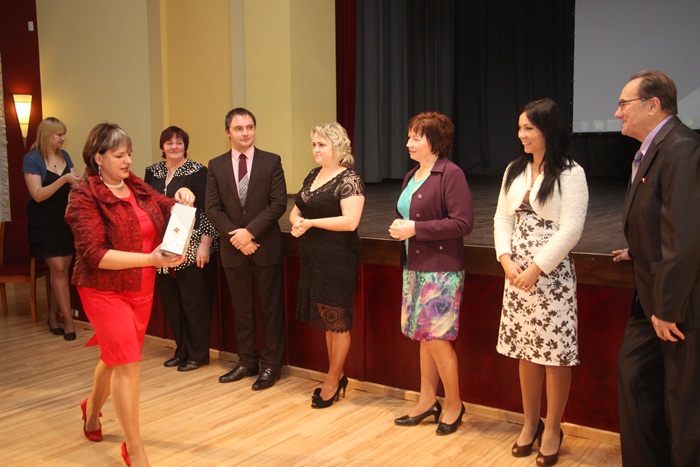 17.attēls. Pirmais Gulbenes novada tūrisma sezonas noslēguma pasākums „Nav par ko brīnīties...”Avots: Pašvaldības aģentūraDecembrisAģentūra saņēma kvalitātes zīmi „Q Latvia”, kas apliecina Gulbenes tūrisma un kultūrvēsturiskā mantojuma centrs sniegto tūrisma pakalpojumu kvalitātes augsto līmeni.Organizēts devītais Zaļais tirdziņš Gulbenē, tirdzniecības centrā „Beta”, kas pulcēja ~60 amatniekus un mājražotājus no Gulbenes novada un citiem Latvijas novadiem.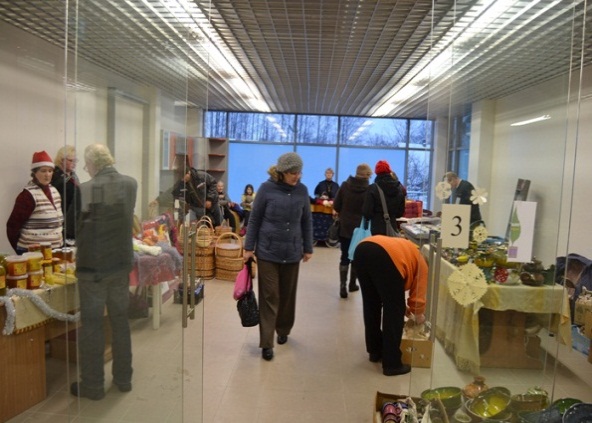 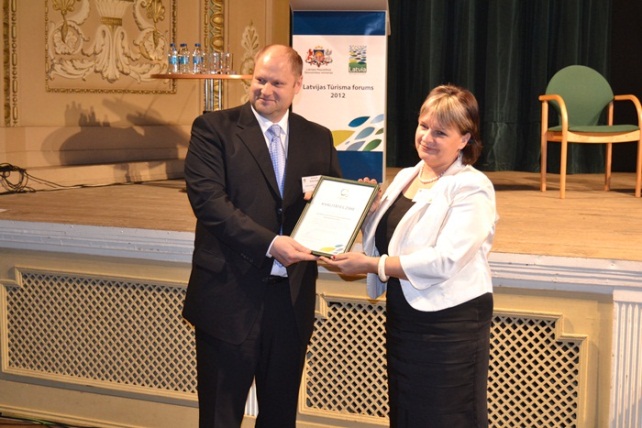 18.attēls. Direktore Iveta Kovtuņenko saņem kvalitātes zīmi „Q-Latvia”19.attēls. Zaļais tirdziņš tirdzniecības centrā „Beta”Avots: Pašvaldības aģentūraFinanšu resursi Aģentūras finanšu līdzekļus veido pašvaldības budžeta dotācija, pašu ieņēmumi par sniegtajiem maksas pakalpojumiem un citi pašu ieņēmumi, ziedojumi un dāvinājumi, ārvalstu finansiālā palīdzība un projektu līdzekļi. Aģentūras manta ir Gulbenes novada pašvaldības manta, kas nodota aģentūras valdījumā. Aģentūras budžeta sastādīšanas un izpildes kārtību nosaka Gulbenes novada dome un tas ir iekļauts Gulbenes novada pašvaldības kopējā budžetā, kuru Gulbenes novada dome izstrādā, apstiprina un izpilda patstāvīgi, ievērojot „Likumu par budžetu un finanšu vadību”, likumu „Par pašvaldībām”, likumu „Par pašvaldību budžetiem”, u.c. atbilstošus normatīvos aktus.Budžetā ir ieņēmumu daļa, izdevumu daļa un finansēšanas daļa, kuras izstrādā atbilstoši budžeta ieņēmumu, izdevumu un finansēšanas klasifikācijai. Budžetu veido, pamatojoties uz finanšu nepieciešamību un uz darbību nākotnē.Aģentūra izveidota 2012.gada 1.martā, Gulbenes novada domes 29.12.2011.sēdes lēmuma protokols Nr.18;42&. Aģentūras 2012.gada budžets sastādīts deviņiem mēnešiem no 1.aprīļa līdz 31.decembrim, kur ieņēmumi un izdevumi ir vienādi 21 459 Ls.3.1. Ieņēmumi2012.gadā Aģentūras ieņēmumus veido Gulbenes novada pašvaldības dotācija 20 003 Ls, pašvaldības nodeva par tirdzniecību publiskās vietās 843 Ls, ieņēmumi par maksas pakalpojumiem 531 Ls.20. attēls. Aģentūras pašu ieņēmumu struktūra (%)Avots: Pašvaldības aģentūraAģentūras ieņēmumus pārskata gada deviņos mēnešos sastāda 1471 Ls, no kuriem pašvaldības nodeva par tirdzniecību publiskās vietās, t.i., ieņēmumi no „Zaļā tirdziņa” - 843 Ls; VAS „Hipotēku un zemes bankas” Klientu kluba „Mēs paši” atbalsts projektam „Gulbene novada ekskursiju –gidu apmācības” - 215 Ls; ieņēmumi no suvenīru tirdzniecības 137 Ls, suvenīru tirdzniecība uzsākta septembra mēnesī, ekskursiju, gidu pakalpojumi – 178 Ls, ieņēmumi no „Biļešu paradīzes” -43 Ls, līgums noslēgts 04.12.2012., pārējie maksas pakalpojumi 55 Ls.1. tabula. Pašvaldības aģentūras ieņēmumi 2012.gada (aprīlis-decembris) izpilde un 2013.gada plāns(latos)Avots: Pašvaldības aģentūra3.2. Izdevumi2012.gadā Aģentūras izdevumi ir 21 335 Ls, t.sk., uzturēšanas izdevumi 20 551 Ls un kapitālie izdevumi 784 Ls.2. tabula. Pašvaldības aģentūras izdevumi 2012.gada (aprīlis-decembris) izpilde un 2013.gada plāns(latos)Avots: Pašvaldības aģentūraAģentūras pirmajā darbības gadā uzturēšanas izdevumi no kopējiem izdevumiem sastāda 96,3% un kapitālie izdevumi 3,7%. 21.attēls. Pašvaldības aģentūras izdevumu struktūra (%)Avots: Pašvaldības aģentūra3.3. Ziedojumi un dāvinājumi	Aģentūra saņēma ziedojumu 100 Ls no SIA „RCI” ar mērķi tūrisma sezonas atklāšanas pasākumā elektrovilcieniņa nomai. Elektrovilcieniņš svētkos veica ekskursijas reisus pa Gulbenes pilsētu.PersonālsAģentūras personālu veido direktore, tūrisma speciāliste, tūrisma informācijas speciāliste.Aģentūru vada aģentūras direktore, kuru pēc atklāta konkursa rezultātu pasludināšanas, apstiprināja amatā Gulbenes novada dome (23.02.2012.sēdes lēmuma protokols Nr.3;36&). Aģentūras direktore tika iecelta amatā no 2012.gada 1.marta. Tūrisma speciāliste aģentūrā sāka stādāt no 2012.gada 1.aprīļa, tūrisma informācijas speciāliste no 4.septembra.Visām aģentūras darbiniecēm ir augstākā profesionālā izglītība.Komunikācija ar sabiedrību5.1.Informācijas sniegšana un darbs ar apmeklētājiemGulbenes novada pašvaldības aģentūras „Gulbenes tūrisma un kultūrvēsturiskā mantojuma centrs” ir apkopojis tūrisma plūsmas datus novadā par 2012.gadu. 2012.gada martā - decembrī apkalpoto personu skaits aģentūrā – 1191 persona.	22. attēls. Pašvaldības aģentūras apmeklējums (skaits)Avots: Pašvaldības aģentūra	Aģentūru apmeklējušas 958 personas, atbildēts uz 181 zvanu un 52 e-pastiem. No tiem no Gulbenes pilsētas un novada – 444, no Latvijas teritorijas – 581, no ārvalstīm 166 personas. 	Ārvalstu viesu TOP 5Krievija 52Igaunija 32Vācija 23Lielbritānija 14Beļģija 723. attēls. Pašvaldības aģentūras apmeklējuma struktūra (skaits)Avots: Pašvaldības aģentūra	Ievērojams Gulbenes novada iedzīvotāju apmeklējuma pieaugums decembrī skaidrojams ar vēlēšanos iegādāties biļetes „Biļešu Paradīzes” kasē, kas atrodas tūrisma centra telpās. „Biļešu Paradīzes” kase tika atvērta 2012.gada decembrī. Ar tās starpniecību vietējie iedzīvotāji var nopirkt biļetes uz pasākumiem gan Gulbenes novadā, gan visā Latvijā.5.2. Interneta resursu apmeklētībaMājas lapas statistikaUnikālie apmeklētāji - 11489 Apmeklētāji - 15685 24.attēls. Pašvaldības aģentūras mājas lapas apmeklējums (skaits)Avots: Pašvaldības aģentūraTOP 5 ārvalstis mājas lapā:Krievija 163Igaunija 157Lielbritānija 122Lietuva 73Vācija 72Gulbenes novada tūrisms sociālajos tīklos	2012.gada maijā tika izveidots aģentūras konts “Tūrisms Gulbenes novadā” Latvijas lielākajā sociālajā tīklā draugiem.lv. Ar 2012.gada septembri lapai piešķirts “Oficiālās lapas” statuss. Šīs lapas sekotāju skaits uz 2012.gada oktobra sākumu ir 228. “Draugiem.lv” regulāri tiek ievietoti jaunumi un saites uz mājas lapu, informējot par dažādām ar tūrismu saistītām aktualitātēm. Papildus tam “draugiem.lv” darbojas kā instruments, lai piesaistītu cilvēku interesi tūrisma iespējām novadā un novada tūrisma mājas lapai. Tiek ievietoti konkursa jautājumi par Gulbenes novada tūrisma objektiem vai lietām, bet atbildes meklējamas novada tūrisma portālā.	Mikrodienasgrāmatas “Twitter.com” sekotāju skaits ir sasniedzis nepilnus 458.	2012.gada septembrī tika uzsākts darbs pie Gulbenes novada tūrisma sadaļas pasaules lielākajā sociālajā tīklā “facebook.com”. Uz 2012.gada decembri kontam ir 132 draugi, bet lapai ir 13 sekotāji, taču jāatzīst, ka Latvijas sociālais tīkls “Draugiem.lv” ir uz Latvijas patērētājiem iedarbīgāks. Arī turpmāk jāmeklē īstā pieeja “facebook.com” lietošanā. Iespējamais risinājums varētu būt, ka ar “facebook.com” palīdzību komunicēt ar ārpus Latvijā dzīvojošajiem, izmantojot angļu valodu.	Papildus jau esošajiem sociālajiem tīkliem, tiek veikts izpētes darbs “Google+” un “flicker.com”, kas pasaulē arī tiek plaši izmantoti. Tā kā klienti ne vienmēr zina ceļu pie mums, mēs ejam tur, kur ir cilvēki, un varbūt tieši mēs būsim tas, ko viņi meklē.
5.3. Publikācijas2012.gadā par Gulbenes novada pašvaldības aģentūru ir bijušas 74 publikācijas laikrakstā „Dzirkstele”. Regulāri, ik mēnesi tika publicēta jaunākā informācija par aģentūras paveiktajiem darbiem novada domes izdevumā „Gulbenes novada ziņas”.  Raksti par Gulbenes novada pašvaldības aģentūru ir publicēti laikrakstos „Neatkarīgā Rīta avīze” un „Latvijas Avīze”. Par pašvaldības aģentūras darbu ir filmēti materiāli un sniegta publicitāte Vidzemes televīzijā, TV1 un LNT Novadu ziņās. Raksti par aģentūras darbu ir publicēti Gulbenes novada un Gulbenes pilsētas mājas lapās, kā arī Gulbenes novada tūrisma portālā. Jaunākās ziņas par paveikto tiek publicētas starptautiskajā tūrisma ziņu portālā travelnews.lv, Vidzemes tūrisma asociācijas mājas lapā www.vidzeme.com, kā arī Vidzemes plānošanas reģiona mājas lapā www.vidzeme.lv. Regulāri par aģentūras darbību tiek atspoguļoti materiāli portālā www.atputasbazes.lv un gulbene24.lv.5.4.Apskates objektu apmeklētība3. tabula. Gulbenes novada apskates objektu 2012. gada TOP 5Avots: Pašvaldības aģentūraAģentūras plānotā darbība 2013. gadā2013.gadā ir plānots turpināt strādāt pie tūrisma pakalpojumu jomas kvalitātes uzlabošanas, pie novada tūrisma uzņēmēju sniegto pakalpojumu prezentēšanas, reklamēšanas, pie sadarbības projektu izstrādāšanas ar masu medijiem, pie tūrisma attīstības veicinošu pasākumu rīkošanas (kā, piemēram, Gulbenes novada tūrisma sezonas atklāšanas pasākums „Atklāj Gulbeni no jauna!”, VW Beatle jeb Vabolīšu salidojums „Gulbenes vabolītes-2013” u.c.). Kā inovatīvs pasākums Gulbenes novada tūrisma piedāvājumu prezentēšanā, uzskatāma ideja par krāsojamās grāmatiņas bērniem „Gulbīša...ceļojums” sagatavošanu un izdošanu. Sadarbībā ar Gulbenes novada kultūras centru un Gulbenes labiekārtošanas iestādi tiks organizēts jau zināmu popularitāti ieguvušais „Zaļais tirdziņš”, katra mēneša trešajā sestdienā. 2013.gadā tiks turpinātas jau iesāktās tradīcijas: Gulbenes novada tūrisma objektu apmeklējuma ekskursijas novada iedzīvotājiem, tūrisma uzņēmēju pieredzes apmaiņas braucienu organizēšana. PIELIKUMS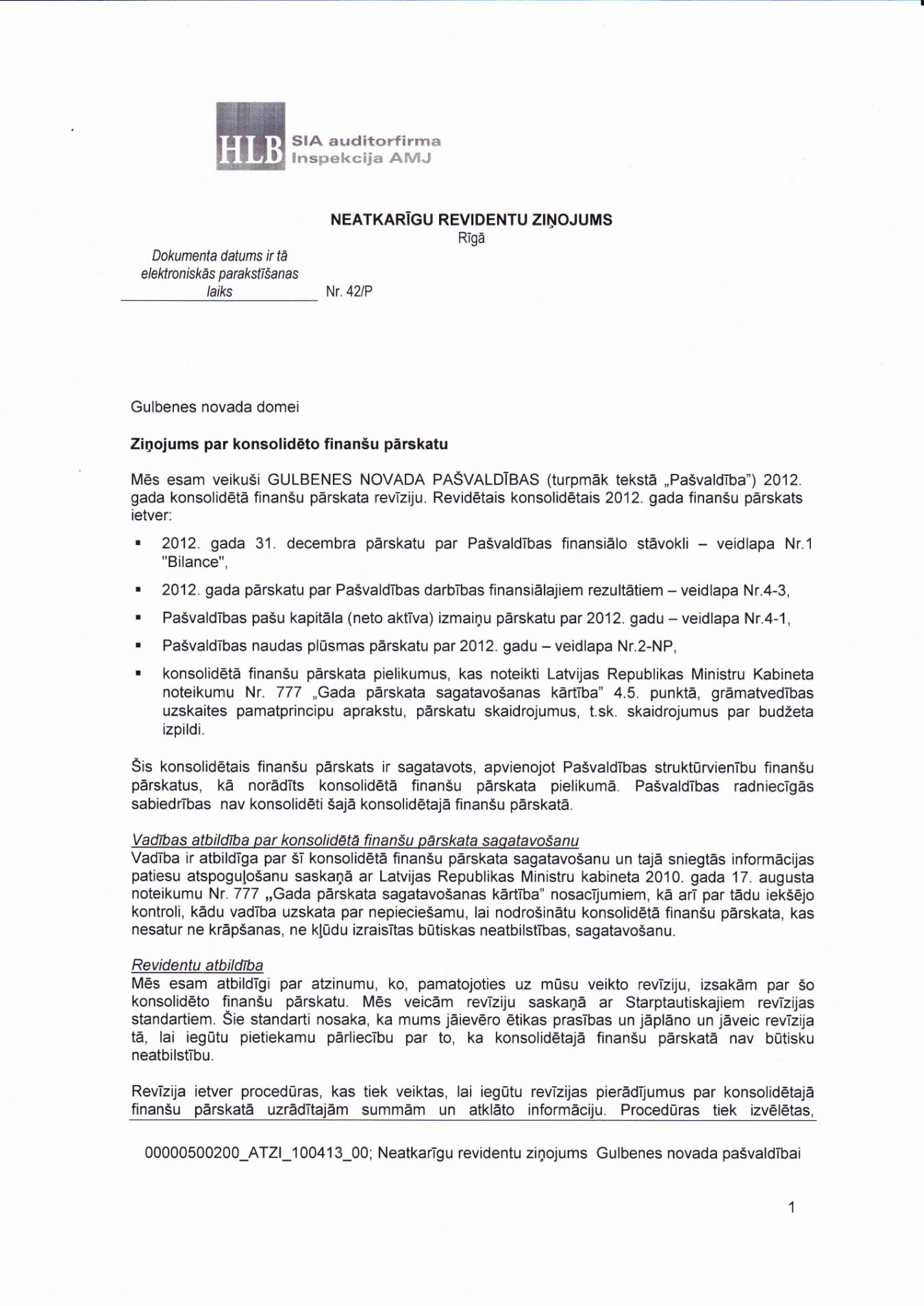 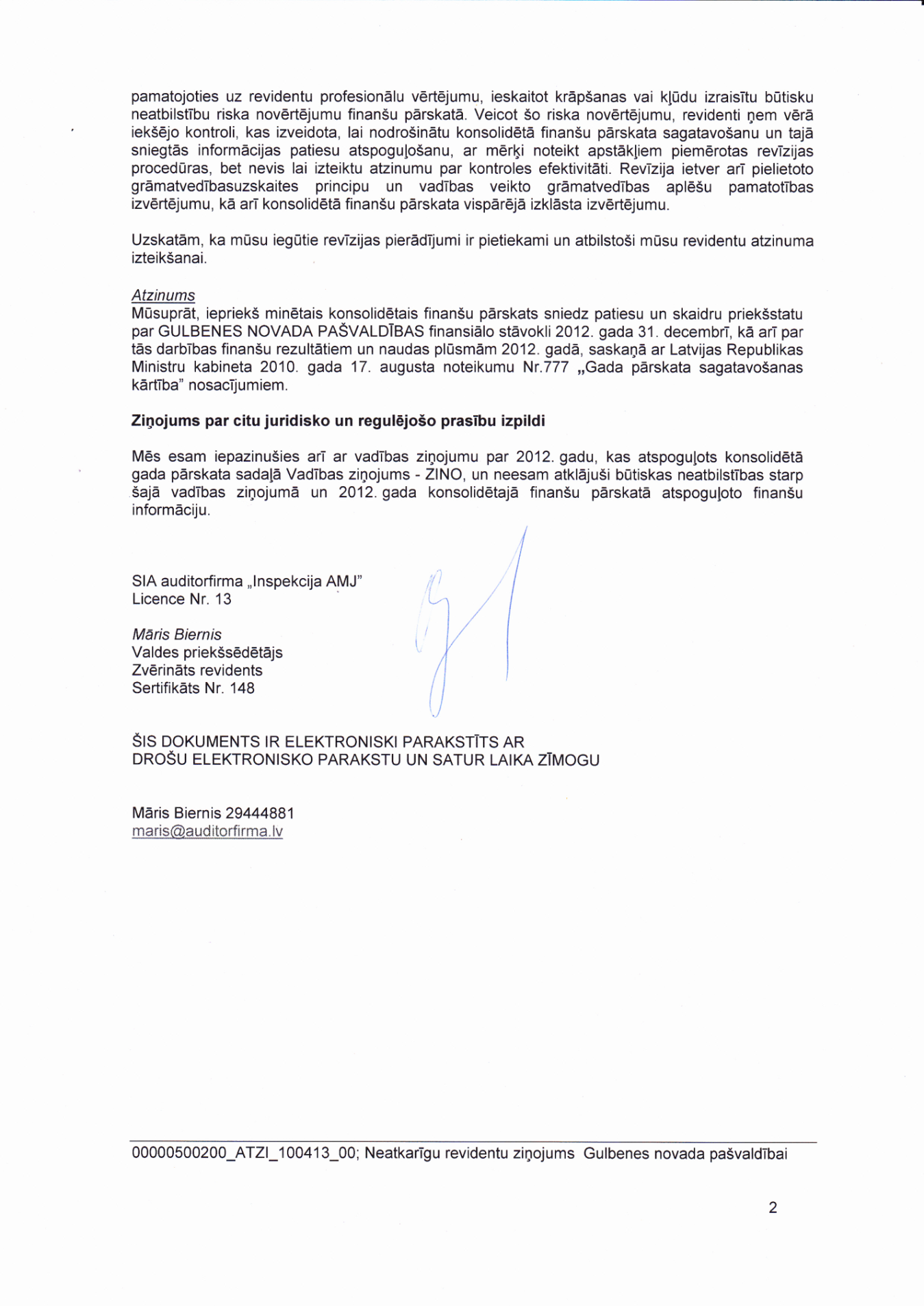 Klasifikācijas kodsPosteņa nosaukumsBudžeta izpildePlānsKlasifikācijas kodsPosteņa nosaukums01.04.-31.12.2012.2013.I.IEŅĒMUMI KOPĀ21 38160 4172.0.Nenodokļu ieņēmumi8478508.6.2.2.Pašvaldību budžeta procentu ieņēmumi par kontu atlikumiem kredītiestādēs409.5.1.4.Pašvaldības nodeva par tirdzniecību publiskās vietās8438503.0.Maksas pakalpojumi un citi pašu ieņēmumi5311 94021.3.9.5.Ieņēmumi par projektu īstenošanu215021.3.9.9.Citi ieņēmumi par maksas pakalpojumiem3161 9405.0.Transferti20 00357 62719.0.0.0.Pašvaldību budžetu transferti20 00357 627Klasifikācijas kodsPosteņa nosaukumsBudžeta izpildePlānsKlasifikācijas kodsPosteņa nosaukums01.04.-31.12.2012.2013.gadsII.IZDEVUMI KOPĀ21 33557 6271.0.Uzturēšanas izdevumi20 55155 3991.1.Kārtējie izdevumi (1000+2000)20 55155 3991000Atlīdzība16 00029 6971100Atalgojums12 60023 9321200Darba devēja valsts sociālās apdrošināšanas obligātās iemaksas, sociāla rakstura pabalsti un kompensācijas3 4005 7651210Darba devēja valsts sociālās apdrošināšanas obligātās iemaksas3 1065 7651220Darba devēja sociāla rakstura pabalsti, kompensācijas un citi maksājumi29402000Preces un pakalpojumi4 55125 7022100Mācību, darba un dienesta komandējumi, dienesta, darba braucieni 281 5302110Iekšzemes mācību, darba un dienesta komandējumi, dienesta, darba braucieni202502120Ārvalstu mācību, darba un dienesta komandējumi, dienesta, darba braucieni 81 2802200Pakalpojumi2 71318 3922210Pasta, telefona un citi sakaru pakalpojumi1862402230Iestādes administratīvie izdevumi un ar iestādes darbības nodrošināšanu saistītie izdevumi7349 2262231Administratīvie izdevumi un sabiedriskās attiecības, kursu un semināru organizēšana61602233Izdevumi par transporta pakalpojumiem6902234Normatīvajos aktos noteiktie darba devēja veselības izdevumi darba ņēmējiem1502236Bankas komisija, pakalpojumi3402260Īre un noma4382352261Ēku, telpu īre un noma4102262Transportlīdzekļu noma38802263Zemes noma902270Citi pakalpojumi1 3558 6912279Pārējie iepriekš neklasificētie pakalpojumu veidi1 35502300Krājumi, materiāli, energoresursi, preces, biroja preces un inventārs, kurus neuzskaita kodā 50001 8105 7802310Biroja preces un inventārs1 6962 2202311Biroja preces6761 0202312Inventārs1 0201 2002320Kurināmais un enerģētiskie materiāli93 0402322Degviela93 0402350Kārtējā remonta un iestāžu uzturēšanas materiāli02002390Pārējās preces1053202.0.Kapitālie izdevumi (5000)7842 2285000Pamatkapitāla veidošana7842 2285238Datortehnika, sakaru un cita biroja tehnika7842 228N.p.k.NosaukumsApmeklētāju skaitsUzskaites kritērijs1.Gulbenes – Alūksnes bānītis17900+Pēc pārdoto biļešu skaita2.Gulbenes vēstures un mākslas muzejs14977Pēc pārdoto biļešu skaita3.Stāmerienas baznīca~ 8000Pēc veiktās uzskaites4.Rankas pagasta kultūrvēsturiskā mantojuma centrs~ 1200Pēc veiktās uzskaites5.Stāmerienas muiža~ 900Pēc veiktās uzskaites